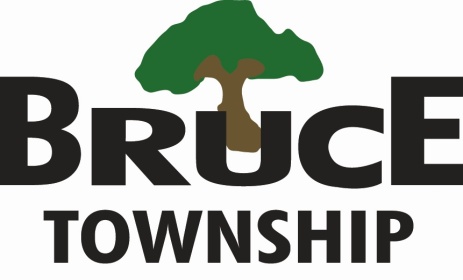 To minimize the spread of COVID-19 and protect citizens from exposure, Bruce Township will be open with limited hours and staff (9:00 a.m. – 2:00 p.m.) M-F.We are currently not accepting documents at the department windows.  Please email documents or use the secure drop box located at the back entrance of the Township Hall.  Leave a phone number and mailing address on whatever is dropped off.  Check our website www.brucetwp.org for updated information on closures and online services.